福建省投资项目在线审批监管平台建设信息在线填报操作指南2023年04月一、项目单位填报建设信息1、登录访问福建省投资项目在线审批监管平台（https://fj.tzxm.gov.cn/）,点击右上角<登录>按钮进行登录，如图1-1所示。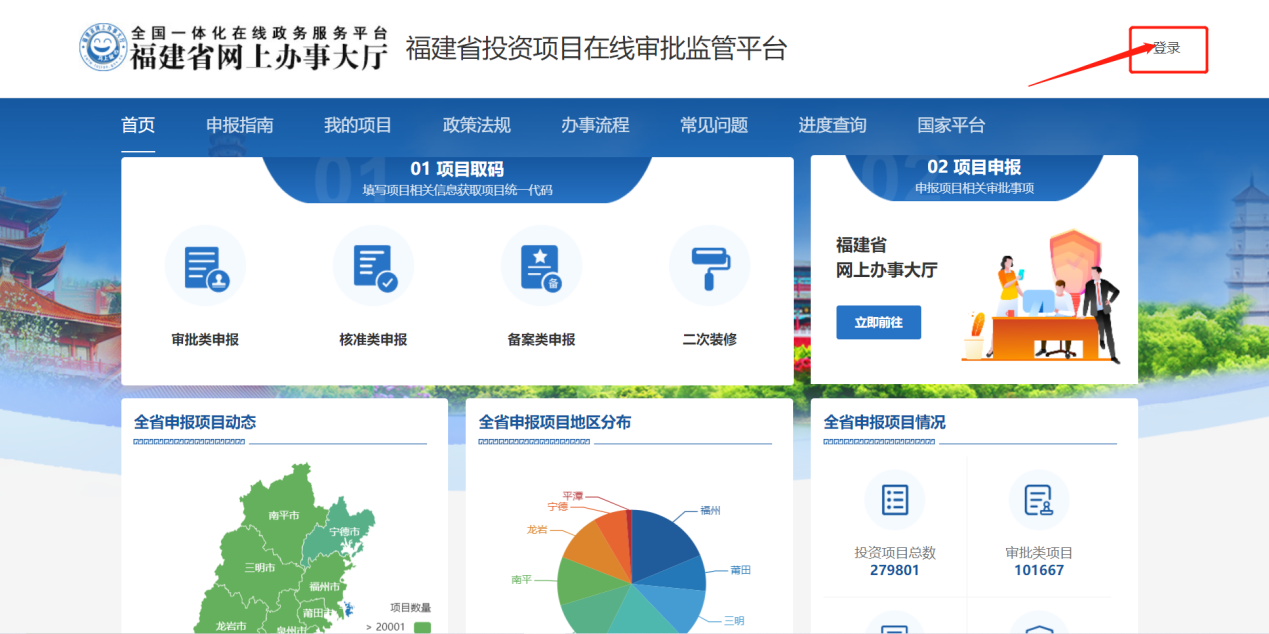 图1-12、建设信息填报登录成功后，点击导航栏“我的项目”，进入我的项目管理页面，选择需要填报的具体项目，在操作栏点击<建设信息>进入填报页面，如图1-2所示。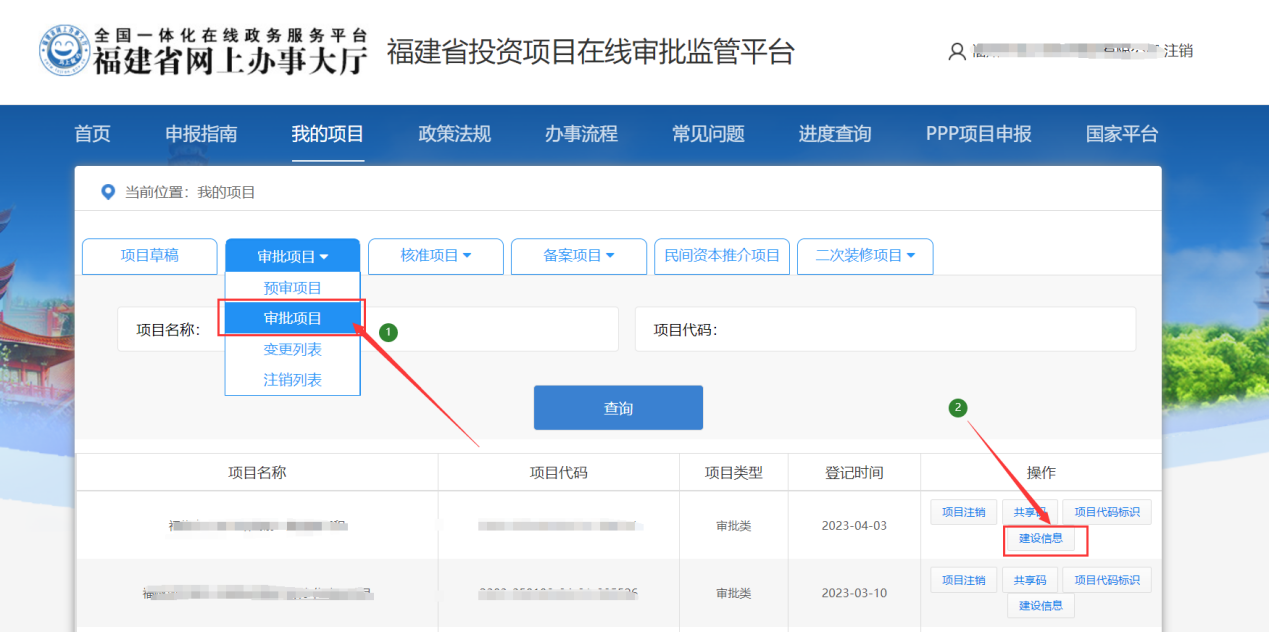 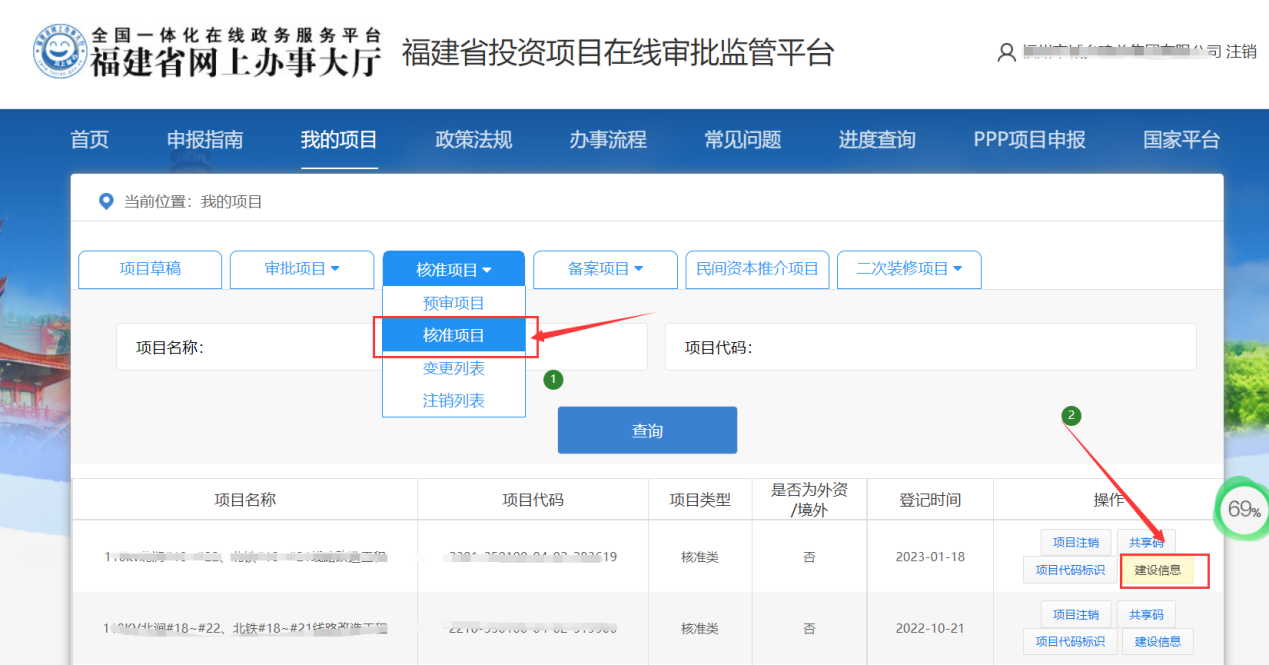 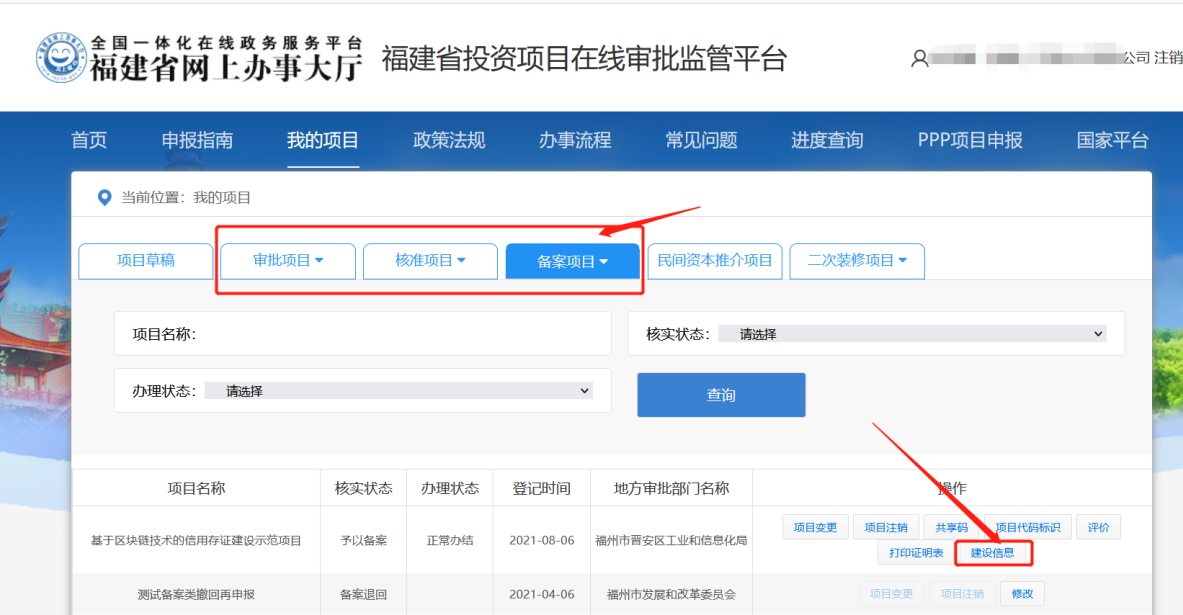 图1-2填报新的建设信息包括：开工信息、年度报告、竣工信息，需要先填报开工信息后，才能填报年度报告和竣工信息，如图1-3所示：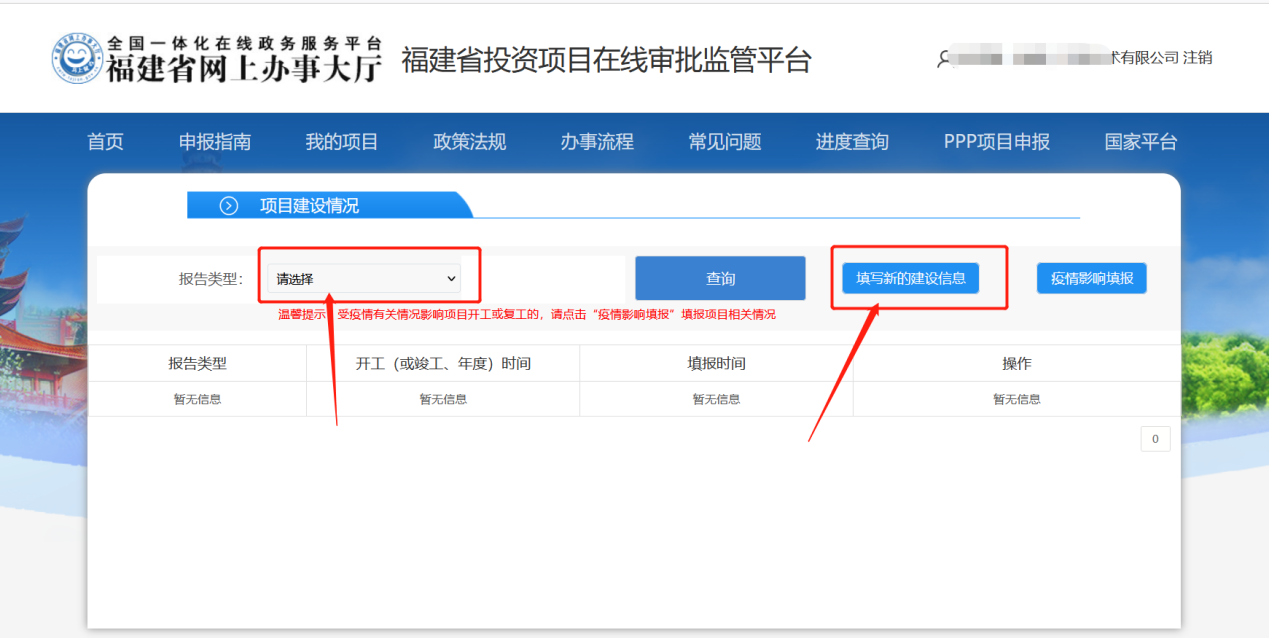 图1-3开工信息填报具体内容，根据页面输入框提示填写如图1-4所示（“*”号为必填项）：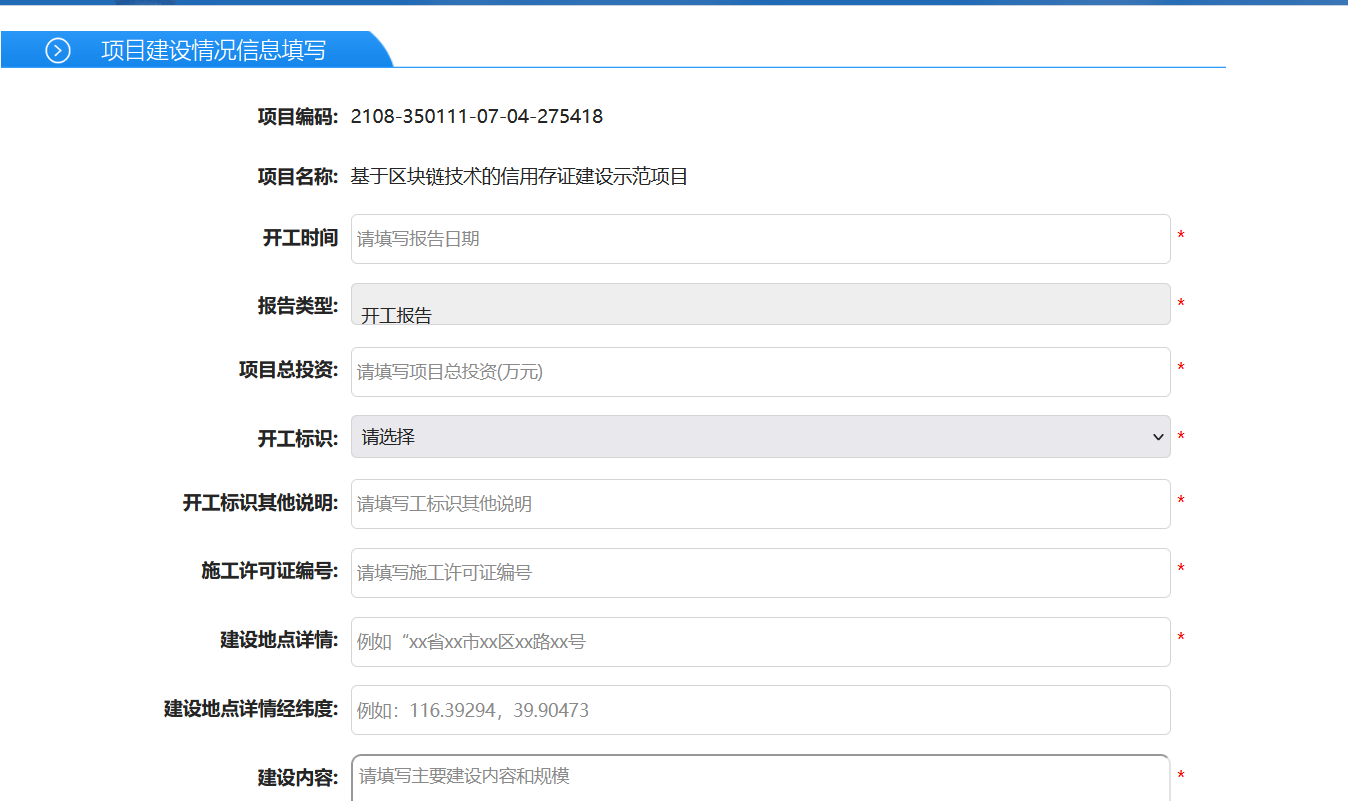 图1-4建设信息填报页面，支持查看填报的历史记录，并可以修改填报信息和上传附件，如图1-5所示：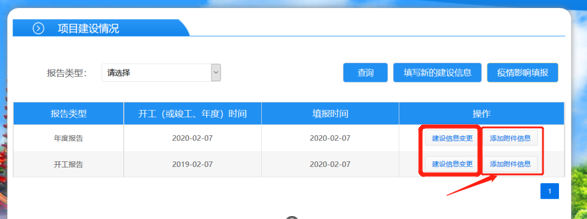 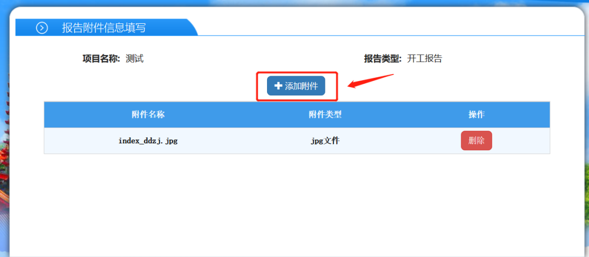 